Program Board AgendaAssociated Students 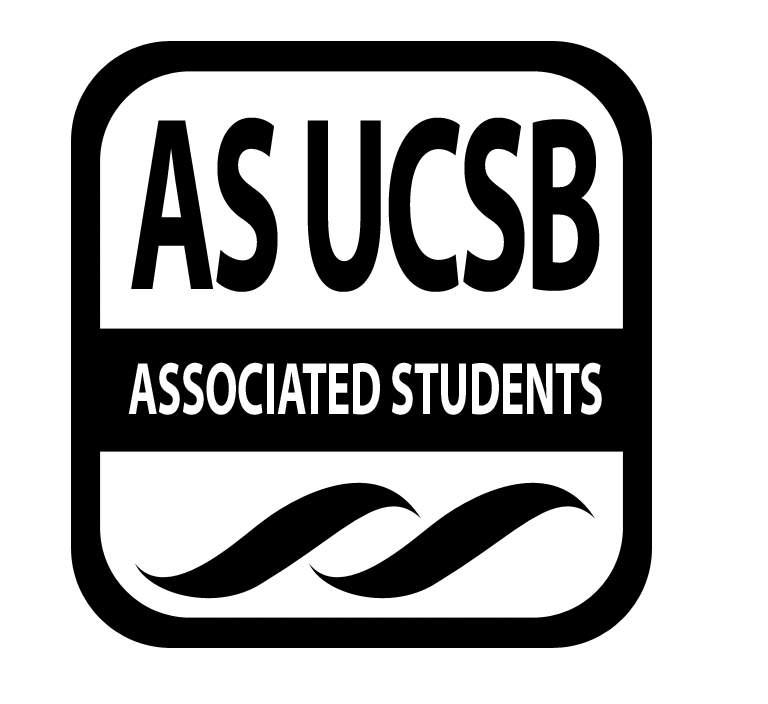 April 14th, 2014, 5:01PM SB Harbor RoomCALL TO ORDER:A. MEETING BUSINESSRoll Call Acceptance of Excused Absences and Proxies MOTION/SECOND: Sharma/StasiukMotion language: Motion to accept Ben, Tyler and Chrystal’s lateness as well as Cubbi’s early departure.ACTION: Vote: 18-0-0 to APPROVEB. ACCEPTANCE of AGENDA/CHANGES to AGENDAMOTION/SECOND: Sharma/Pineira	Motion language: Motion to accept agenda as amended.	ACTION: Vote: 18-0-0 to APPROVEC. ACCEPTANCE of ACTION SUMMARY/MINUTES1. Approval of our Action Summary/Minutes MOTION/SECOND:  Stasiuk/HubertMotion language: Motion to accept minutes from last week’s meeting on April 21st, 2014ACTION: Vote: 18-0-0 to APPROVED. PUBLIC FORUMUCSB Got TalentRequest event staff and production. Associated Students hosting it on Wednesday April 30th at the Hub at 8:00PM. No beer garden. There will be two bands that will come at 6:00PM and the dance crew is gone. It will be in the big stage and will run until ten because there are now eleven acts because two groups backed out.Pride Drag ShowHappening next week, May 8th at IV Theater (student run drag show). Show will start at 8:30 with doors opening at 8:00. Requesting four event staff.  May 7th will be another show at Storke Plaza. Will be attended by roughly 1000 people, wondering how many event staff members are needed (will check-in with police)CABIt’s volunteer week this week. On Friday, May 2nd they will give out tanks and trinkets at their festival. It’s a four hour event. It will be at the lawn by SRB and there will be a DJ. Looking to borrow some production tools (speakers, sound equipment). The event will be from 1-5PM. E. ANNOUNCEMENTSCubbi- If anyone knows of a job in LA, let me know.Leo- The Extravaganza poster is finished!F. THE WEEK IN REVIEW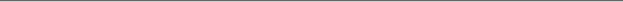 FrozenLaskorunsky- good turnout, best of the quarter. 109 for the first show and 339 for the second show.TBTN Nolan- It went really great. Better turnout than last year. Marilyn- about a hundred people showed up. Went really great.Chambers- they let people spraypaint stencils onto shirts.That’s What She SaidPineira- it was good. They packed everything into one car which made load-in load-out much easier. Good thing that we expanded our ice cream budget because we gave out a lot.Taste of UCSB Stasiuk- event still happened but there was a disconnect between us and them. The guy that presented to us ended up quitting that job. A bunch of other people were working the event. The day before the event was supposed to happen, we found out they weren’t using us anymore.IV Earth Day Nolan- it was fun. You guy’s should have been there. One of the best events. Platform Hollywood was pretty good. That’s What She Said played a killer set, the Ole’s played, it was great. It was a great event. Recommend having the stage where it was this year, against the community building. Way better turnout this year because of the way the stage was set. G. PREVIEW OF THE WEEK Paranormal Activity Laskorunsky- For the first show: Tyler, Sophia, Chrystal, and Omar. Second show: Chioma, Sean, Adi, and JenaJanet MockNolan- That’s happening tomorrow. She’s a transgender lecturer. They expect a lot of people to show up.Le J Keys ft Mc HoldenPineira- Need two people for the show from 11:50-12:50 on Wednesday (Chioma, Adi, and Omar)Neighbors PreScreening Laskorunsky- This is happening Thursday! Super excited about this. Make it your status, publicize as much as possible. Need 6 people Thursday Night from 7-10:30 (Adi, Kimia, Sophia, Chrystal, and Omar). Let’s have a couple of people throughout the day watching the line on Wednesday from 8-10:30AM.Noche de Cultura Nolan- Favorite event of the year. Happening this Friday. I will be there all night.Chilla Vista Pineira- It will be from 1-6PM in People’s Park. Fmly Bnd is headlining. Band coming in at Noon for sound check. Need two people for Hospitality (Alex and Chrystal and Cubbi will run). Call time at 10:30AM.H. OLD BUSINESSExtravaganzaSharma- What is happening with the projection?Nwuzi- called two companies on the East Coast. One said it was too short notice. Emailed a few others in California and Arizona.Barrett- still looking to see if we can have some sort of event. Gonna go to OSL to see if we can actually do the playing or release it via video on our page.Miranda- same companies we worked with last year except Sam’s to Go. We’re going to go with Silvergreens this year. Still working on sponsorships with other IV places. Working a similar contract with vendors. McConnel’s was interested but they wanted to bring a truck onto Harder Stadium. Gonna get back to Buddha Bowls and see what they’re willing to provide for us.Nwuzi- meeting for student vendors will be later this week.Chambers- Ed, will provide us two screens, they will go up twelve feet. The wind, it can withstand up to 60 miles an hour. Whatever we send them they can put on the screen. We can also give him banners and they can put that on there too while the videos play. They don’t have on board generators but they can provideGudino- should be getting an update from Jonah by tomorrowPruitt- got an estimate for gif booth, $4370, which was more expensive. Contacted five local photo booth companies today. IV Screen Printing wants to be a vendor. What they did at earth day was screen printing onto bags. Wondering if that could be an activity.Marilyn- on the poster, the band names can’t be all the same sizeSharma- that will be changed.Crew BBQStasiuk- we said may eleventh, but that’s mother’s day and many people might be going home. Maybe this weekend. Probably around $500 for this Sunday for anywhere between fifty-five to sixty people.I. NEW BUSINESS X Water BottlesHubert- shirt-shaped water bottle. Cubbi- more fountains would be a better alternative than water bottles.Gudino- it may be a lot of money, but it will alleviate us of a lot more day-of problems. Plus, they’re reusable and 16 oz.Stasiuk- It seems like a good idea, but at the same time, people take a long time filling up a water bottle. Many might just end up throwing them away. It’s probably best to get more fountains.Barrett- don’t think that all of them are going to get tossed. It’s a good way to get our name out there. At Coachella, there were lines of people filling up their water bottles, it makes sense. Don’t think we will avoid the crowds of lines, because there will still be people lining up at the water fountains.Laskorunsky- we don’t need dehydrated people fainting. Water is everything. The tee shaped bottles are nice.Pineira- we should distributed tactic fully, maybe let people know via facebook. Marilyn- Not sure how many more water fountains we can get. Need to take that into consideration. Also, the bottles are recyclable. Sharma- normally we have six stations. Now we’ll have 18 drinkable fountains. $6000 is a small price to pay for the safety of our students.Miranda- these bottles are something that people are going to want, especially if people can bring them backSimons- agree with Brandon, we need to think about who we give them to.Masumoto- we can even let them know that we have a limited supply to encourage people to keep their own.Water Station Hubert- budget for three portable water fountains. Don’t think that there’s a picture attached. But it works. We would be getting three fountains and we could back it off capital reserves because we would be reusing it.J. ACTION ITEMReel LoudMOTION/SECOND: Motion language:  Motion to ACTION: Vote: 14-0-0 to APPROVEStaff/Advisor Instruction/Request: Insert if Applicable Responsible for Follow-through: Additional approval required: YES (Senate)K. FINANCIAL ACTION ITEMSUCSB Got TalentMOTION/SECOND: Nolan/CubbiMotion language: Motion to pas $610 for UCSB Got Talent on April 20th in the Hub.ACTION: Vote: 20-0-0 to APPROVEStaff/Advisor Instruction/Request: Insert if ApplicableResponsible for Follow-through: NolanAdditional approval required: YES (Senate)Crew BBQMOTION/SECOND: Sharma/MirandaMotion language: Motion to table the Crew BBQ until Wednesday.ACTION: Vote: 20-0-0 to APPROVEStaff/Advisor Instruction/Request: Insert if ApplicableResponsible for Follow-through: StasiukAdditional approval required: YES (Senate)X Water BottlesMOTION/SECOND: Sharma/PineiraMotion language: Motion to pass $6,700 for collapsible water bottles.ACTION: Vote: 21-0-0 to APPROVEStaff/Advisor Instruction/Request: Insert if ApplicableResponsible for Follow-through: SharmaAdditional approval required: YES (Senate)Water StationMOTION/SECOND: Hubert/SharmaMotion language: Motion to pass $3,800 for three fountain drinking units out of capital reserves.ACTION: Vote: 21-0-0 to APPROVEStaff/Advisor Instruction/Request: Insert if ApplicableResponsible for Follow-through: HubertAdditional approval required: YES (Senate)Pride Drag ShowMOTION/SECOND: Stasiuk/PineiraMotion language: Motion to pass $200 for event staff for the Drag show in IV theater on Thursday May 8th.ACTION: Vote: 21-0-0 to APPROVEStaff/Advisor Instruction/Request: Insert if ApplicableResponsible for Follow-through: StasiukAdditional approval required: YES (Senate)CABMOTION/SECOND: Stasiuk/CubbiMotion language: Motion to table CAB event indefinitely.ACTION: Vote: 21-0-0 to APPROVEStaff/Advisor Instruction/Request: Insert if ApplicableResponsible for Follow-through: StasiukAdditional approval required: YES (Senate)L. REPORTSThursday Page/SlidesThe Marilyn Report- if the budget passes it will rise increasingly. It’s a slippery slope, before the student initiative passed, our recharge would go down 3%. Now it’s going to completely pass an operating expense that isn’t in the building. All being funded by the lock ins being passed.The Commissioner's Report- Jonathan Abboud sent out the budget for next year. Take a look at it, review it. He’s trying to increase our recharge fee. With that money he’s founding the Pardall center. In the budget, we are charged for a sort of base fee that goes to tech (computer support), 1% goes to orientation. He’s increasing that to fund the Pardall center. It would be taking out about $3000 more out of our budget. We will be having interviews. We got ninety-seven applications. We are going to be working on that to get everyone interviewed in the next two weeks. The banquet is coming up on May 29th. You should all be there. We need to recognize Boardie of the year, let me know who you think deserves it. Let me know by the first at noon.Deputy Commissioner’s ReportCoordinators’ ReportsAdi- Extravaganza meeting on Wednesday at 6PM. Will talk with Serena about the possibility of doing a senior day. We’ll be looking into doing that still as a cool event. I didn’t know water bottles would be such a big deal. Alex- Stagecoach was great! Can’t wait to do it again next year. It was great.Chioma-the website is almost done. Chris- Alex, can you send me link for Schlomo tickets. Poster won’t be up yet because it has yet to be approved.  Christina- please poster and facebook for the two movie events this week.  Chrystal, Karen, Leo- need information for the Cults poster from Zach. Started working on the Extravaganza t-shirts most likely will be ready next week. The adobe workshop is tomorrow at 7:30 at the SRB, first floor conference room.Jena-invite your friends to the Schlomo FB page. Been taking pics at events to put up in the office. Justin-hopefully we can figure out a budget for the BBQ this Wednesday. Hope you are all paying attention to the political situation in Eastern Europe. Keep your eye on that situation because it’s starting to look very dire and WWIII-esque, Sean, Serena-contact professors for Zombie debates.Assistants’ ReportsBen- Today is Holocaust remembrance day. Take a moment today to think about that. Things like that can still happen. I’m being worked to death right now… Brandon-thanks again to Alex and Chrystal for volunteering.  Charly- Go Blazers! Sophia, Tyler,  Zach- Go Blazers! Senators: Colton, Kimia-making resolutions to invest only in companies that are completely clean from human rights violations. RHA elections happening. Tabling at Chilla Vista.RHA Rep: Matilda ADJOURNMENT : 6:32PMNameNote: absent (excused/not excused)arrived late (time)departed early (time)proxy (full name)NameNote:absent (excused/not excused)arrived late (time)departed early (time)proxy (full name)Note:absent (excused/not excused)arrived late (time)departed early (time)proxy (full name)Adi Sharma Jena PruittAmalia GudinoJustin Stasiuk Alex HubertKaren MasumotoBen SimonslateKimia HashemianBrandon PineiraLeonardo VargasCharly ChamberMatilda Mead Matilda Mead Chioma NwuziOmar MirandaOmar MirandaChris CubbisonSean NolanSean NolanChristina LaskorunskySophia BarkhudarovaSophia BarkhudarovaChristina LaskorunskySerena Sougles Serena Sougles Chrystal AndersonlateTyler Washington Tyler Washington lateColton BentzZach BarrettZach Barrett